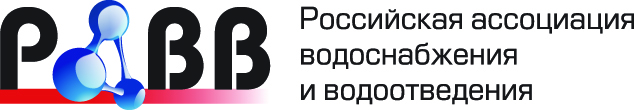 Предложения по наполнению Перечня критически значимой продукции, 
выпуск которой требует государственной поддержкиНаименование компании:ИНН:Контактная информация:№Наименование продукцииКод по ОК 034-2014 (КПЕС 2008)Обоснование отнесения продукции к критически значимой123456n